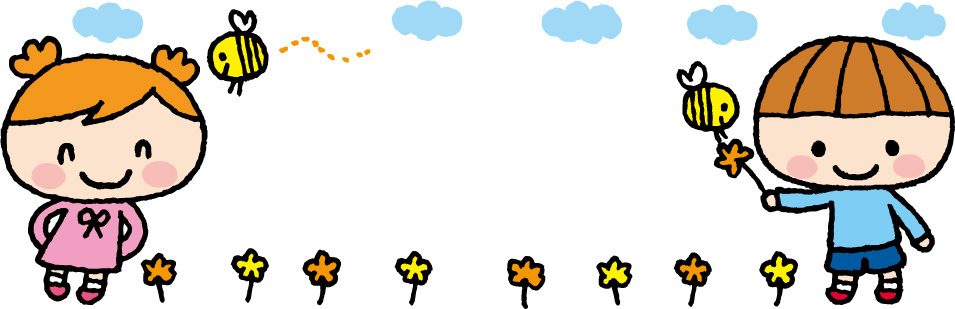 私のすがた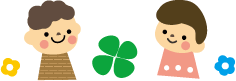 ―10－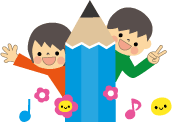 【家庭や園・学校での様子（3年生まで）】　　　　　　　　お子さんの園や学校での様子を書きましょう。☆生活のようす　(食事は着脱等の生活習慣や、身辺のことを書きましょう)援助の状態は（いる・一部介助・いらない）のいずれかに○をつけてください。当てはまるものにはチェックをいれましょう。（例：☑）具体的な様子は枠内に書きこみ、こうすればうまくいくという手法や行っている配慮も記入しましょう。食事　　　家庭での様子　　　　　　　　　　　　　　　園・学校などでの様子衣服の着脱　　家庭での様子　　　　　　　　　　　　　園・学校などでの様子－11－排泄について  家庭での様子　　　　　　　　　　　　　園・学校などでの様子④コミュニケーション・人との関わりこうすればできるということがあれば、「必要な配慮」のところに書きましょう。家庭での様子　　　　　　　　　　　　　　園・学校などでの様子－12－指示の内容の理解・興味関心について家庭での様子　　　　　　　　　　　　　　園・学校などでの様子地域での様子や、園等での行事について　家庭での様子　　　　　　　　　　　　　園・学校などでの様子⑦自由遊びの様子、当番活動など家庭での様子　　　　　　　　　　　　　園、学校などでの様子－13－自由遊びの様子、当番活動など家庭での様子　　　　　　　　　　　　　園・学校などでの様子感覚について家庭での様子　　　　　　　　　　　　　園・学校などでの様子－14－【学校での様子（4年生以上）】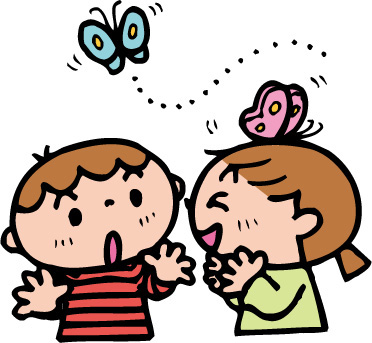 学校でのお子さんの様子について書きましょう。分からない時は先生に尋ねるのもいいですね。通知表など様子が分かる資料を貼るのもいいでしょう。(足りない分はコピーして下さい。)☆コミュニケーション・人との関わり(ことば・交友関係について☆友だち関係（休み時間の遊び・交友関係について）－15－☆授業中の態度などについて☆行事（全校集会・運動会・入学式・卒業式など）への参加の状況について☆学習面のこと（読み、書き、文章題、計算など）－16－☆お子さんの性格を示していると感じたエピソードがあれば書きましょう。家庭での様子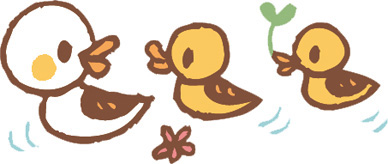 ☆生活全般のこと（食事、着替え、排泄、入浴、睡眠など）☆コミュニケーションのこと（読み、書き、会話をすること）－17－☆興味・関心について（余暇の過ごし方なども含む）☆外出のときのこと（交通機関の利用、介助の有無など）☆環境について（音や温度、天候、感覚への過敏さなど）－18－★進学に向けて、これまでの様子や支援ポイント等を書きましょう。―１９―★就職に向けて、これまでの様子や支援ポイント等を書きましょう。ー20－やり取りシート(学校・支援機関・職場等とのやり取りを記載しておきましょう)－21－やり取りシート(学校・支援機関・職場等とのやり取りを記載しておきましょう)―２２―やり取りシート(学校・支援機関・職場等とのやり取りを記載しておきましょう)―２３―記入日記入者氏名 (ふりがな)氏名 (ふりがな) (男・女)  (男・女) 生年月日生年月日生年月日  年　 月　  日  年　 月　  日年度卒業住所・連絡先住所・連絡先自宅・下宿・寮・アパート等・その他　　　　　　　　　　　　　　　　　☎ 　　　　　　　　　　　　　自宅・下宿・寮・アパート等・その他　　　　　　　　　　　　　　　　　☎ 　　　　　　　　　　　　　自宅・下宿・寮・アパート等・その他　　　　　　　　　　　　　　　　　☎ 　　　　　　　　　　　　　自宅・下宿・寮・アパート等・その他　　　　　　　　　　　　　　　　　☎ 　　　　　　　　　　　　　自宅・下宿・寮・アパート等・その他　　　　　　　　　　　　　　　　　☎ 　　　　　　　　　　　　　自宅・下宿・寮・アパート等・その他　　　　　　　　　　　　　　　　　☎ 　　　　　　　　　　　　　自宅・下宿・寮・アパート等・その他　　　　　　　　　　　　　　　　　☎ 　　　　　　　　　　　　　自宅・下宿・寮・アパート等・その他　　　　　　　　　　　　　　　　　☎ 　　　　　　　　　　　　　保護者氏名保護者氏名 　        ☎     　        ☎     　        ☎    緊急連絡先：☎氏名　　　　　　　   (間柄：　　 ) 緊急連絡先：☎氏名　　　　　　　   (間柄：　　 ) 緊急連絡先：☎氏名　　　　　　　   (間柄：　　 ) 緊急連絡先：☎氏名　　　　　　　   (間柄：　　 ) 緊急連絡先：☎氏名　　　　　　　   (間柄：　　 ) 身近な支援者身近な支援者緊急連絡先：☎氏名　　　　　　　　緊急連絡先：☎氏名　　　　　　　　緊急連絡先：☎氏名　　　　　　　　緊急連絡先：☎氏名　　　　　　　　緊急連絡先：☎氏名　　　　　　　　緊急連絡先：☎氏名　　　　　　　　緊急連絡先：☎氏名　　　　　　　　緊急連絡先：☎氏名　　　　　　　　出身校出身校☎　　　　　　　　　　　　　 ☎　　　　　　　　　　　　　 ☎　　　　　　　　　　　　　 ☎　　　　　　　　　　　　　 ☎　　　　　　　　　　　　　 ☎　　　　　　　　　　　　　 ☎　　　　　　　　　　　　　 ☎　　　　　　　　　　　　　 卒業時の担任卒業時の担任担任：　　　　　　　　　　　　進路担当者名：担任：　　　　　　　　　　　　進路担当者名：担任：　　　　　　　　　　　　進路担当者名：担任：　　　　　　　　　　　　進路担当者名：担任：　　　　　　　　　　　　進路担当者名：担任：　　　　　　　　　　　　進路担当者名：担任：　　　　　　　　　　　　進路担当者名：担任：　　　　　　　　　　　　進路担当者名：本人の夢本人の夢保護者の夢保護者の夢■配慮事項など(身体・健康・行動・コミュニケーション・理解力等から必要な項目を記入)■配慮事項など(身体・健康・行動・コミュニケーション・理解力等から必要な項目を記入)■配慮事項など(身体・健康・行動・コミュニケーション・理解力等から必要な項目を記入)■配慮事項など(身体・健康・行動・コミュニケーション・理解力等から必要な項目を記入)■配慮事項など(身体・健康・行動・コミュニケーション・理解力等から必要な項目を記入)■配慮事項など(身体・健康・行動・コミュニケーション・理解力等から必要な項目を記入)■配慮事項など(身体・健康・行動・コミュニケーション・理解力等から必要な項目を記入)■配慮事項など(身体・健康・行動・コミュニケーション・理解力等から必要な項目を記入)■配慮事項など(身体・健康・行動・コミュニケーション・理解力等から必要な項目を記入)■配慮事項など(身体・健康・行動・コミュニケーション・理解力等から必要な項目を記入)■支援のポイントなど■支援のポイントなど■支援のポイントなど■支援のポイントなど■支援のポイントなど■支援のポイントなど■支援のポイントなど■支援のポイントなど■支援のポイントなど■支援のポイントなど■期待される支援・関係ネットワーク情報■期待される支援・関係ネットワーク情報■期待される支援・関係ネットワーク情報■期待される支援・関係ネットワーク情報■期待される支援・関係ネットワーク情報■期待される支援・関係ネットワーク情報■期待される支援・関係ネットワーク情報■期待される支援・関係ネットワーク情報■期待される支援・関係ネットワーク情報■期待される支援・関係ネットワーク情報家庭生活進路先の生活進路先の生活余暇・地域生活余暇・地域生活余暇・地域生活医療・健康医療・健康出身校の役割出身校の役割担当者連絡先支援内容担当者連絡先支援内容担当者連絡先支援内容担当者連絡先支援内容担当者連絡先支援内容担当者連絡先支援内容担当者連絡先支援内容担当者連絡先支援内容担当者連絡先支援内容担当者連絡先支援内容氏名 (ふりがな)(男・女) 生年月日生年月日　年　 月　 日年度卒業住所・連絡先自宅・下宿・寮・アパート等・その他　　　　　　　　　　　　　　　☎　　　　　　　　　　　自宅・下宿・寮・アパート等・その他　　　　　　　　　　　　　　　☎　　　　　　　　　　　自宅・下宿・寮・アパート等・その他　　　　　　　　　　　　　　　☎　　　　　　　　　　　自宅・下宿・寮・アパート等・その他　　　　　　　　　　　　　　　☎　　　　　　　　　　　自宅・下宿・寮・アパート等・その他　　　　　　　　　　　　　　　☎　　　　　　　　　　　保護者氏名☎           ☎           緊急連絡先：☎氏名　　　　　　 (間柄：　　)緊急連絡先：☎氏名　　　　　　 (間柄：　　)緊急連絡先：☎氏名　　　　　　 (間柄：　　)身近な支援者緊急連絡先：☎氏名　　　　　　　　緊急連絡先：☎氏名　　　　　　　　緊急連絡先：☎氏名　　　　　　　　緊急連絡先：☎氏名　　　　　　　　緊急連絡先：☎氏名　　　　　　　　出身校☎　　　　　　　　　　　　　 ☎　　　　　　　　　　　　　 ☎　　　　　　　　　　　　　 ☎　　　　　　　　　　　　　 ☎　　　　　　　　　　　　　 卒業時の担任担任：　　　　　　　　　　　　進路担当者名：担任：　　　　　　　　　　　　進路担当者名：担任：　　　　　　　　　　　　進路担当者名：担任：　　　　　　　　　　　　進路担当者名：担任：　　　　　　　　　　　　進路担当者名：本人の夢保護者の夢■配慮事項など(身体・健康・行動・コミュニケーション・理解力等から必要な項目を記入)■配慮事項など(身体・健康・行動・コミュニケーション・理解力等から必要な項目を記入)■配慮事項など(身体・健康・行動・コミュニケーション・理解力等から必要な項目を記入)■配慮事項など(身体・健康・行動・コミュニケーション・理解力等から必要な項目を記入)■配慮事項など(身体・健康・行動・コミュニケーション・理解力等から必要な項目を記入)■配慮事項など(身体・健康・行動・コミュニケーション・理解力等から必要な項目を記入)■支援のポイントなど■支援のポイントなど■支援のポイントなど■支援のポイントなど■支援のポイントなど■支援のポイントなど■本人の得意な事　(例：与えられた仕事を最後まで取り組む。ルールをきちんと守る。など)■本人の得意な事　(例：与えられた仕事を最後まで取り組む。ルールをきちんと守る。など)■本人の得意な事　(例：与えられた仕事を最後まで取り組む。ルールをきちんと守る。など)■本人の得意な事　(例：与えられた仕事を最後まで取り組む。ルールをきちんと守る。など)■本人の得意な事　(例：与えられた仕事を最後まで取り組む。ルールをきちんと守る。など)■本人の得意な事　(例：与えられた仕事を最後まで取り組む。ルールをきちんと守る。など)日付家庭より日付(　　　　　　　　　　　　　)より日付家庭より日付(　　　　　　　　　　　　　)より日付家庭より日付(　　　　　　　　　　　　　)より